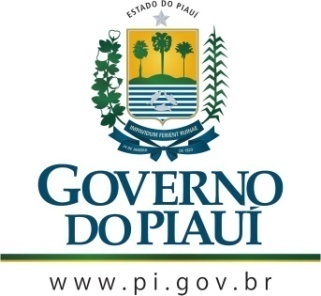 GOVERNO DO ESTADO DO PIAUÍSECRETARIA DE ESTADO DE CULTURA DO PIAUÍ - SECULTCONSELHO ESTADUAL DE CULTURAAta da Sessão Ordinária do dia 21 de janeiro de 2020.Horário: 10:00 horasLocal: Sala do Plenário do Conselho Estadual de Cultura.001002003004005006007008009010011012013014015016017018019020021022023024025026027028029030031032033034035036037038039040041042043044045046047048049050051052053054055056057058059060061062063064065066067068069070071072073074075076077078079080081082083084085086087088089090091092093094095096097098099100101102103104105106107108109110111112113114115116117118119120121122123124125126127128129130131132133134135136137138139140141142143144145146147148149150151152153154155156157158159160161162163164165166167168169170171172173174178179180Aos vinte e um dias do mês de janeiro do ano de dois mil e vinte, às dez horas, na Sala de Reuniões do Conselho Estadual de Cultura, com sede na Rua Treze de Maio, 1513, no Bairro Vermelha, em Teresina, capital do Estado do Piauí, reuniu-se o Colegiado. Presentes os integrantes da mesa diretora, o presidente Nelson Nery Costa, a vice-presidente, Maria do Rosário Sales, os conselheiros: Cineas das Chagas Santos, José Itamar Guimarães Silva, Maria Dora de Oliveira Medeiros Lima, Antônio Vagner Ribeiro Lima, José Gilson Moreira Caland, Cláudia Simone de Oliveira Andrade e Poliana Sepúlveda Cavalcanti, sendo esta última conselheira suplente e coordenadora do CEC. A sessão em questão ocorreu em substituição à sessão que ocorreria na semana seguinte, no dia 30 de janeiro do presente ano, visto que a reforma da sede do Conselho Estadual de Cultura teve início neste dia 21, o que comprometerá a viabilidade da realização das sessões semanais no local até o final deste mês. Verificada a existência de quórum, o Presidente do Conselho Estadual de Cultura, Nelson Nery Costa, abriu a sessão informando que os pintores já haviam chegado para iniciar a pintura das paredes, portas e janelas da sede do CEC. Em seguida, comunicou que encontrou com o empresário da ONG Mais Vida, João Freitas Filho, que prometera as mudas de ipês para o plantio na ação do CEC a se realizar no Parque das Palmeiras, e indagou se ele tinha 100 mudas prontas e não obteve confirmação. Enquanto aguarda resposta, sugeriu que a vice-presidente Maria do Rosário Sales, que tem mais contato com o local onde ocorrerá a ação, já verificasse a questão da data com a comunidade e sugeriu ser na primeira quinta-feira de fevereiro, visto que esse evento valerá como sessão do Conselho e não há certeza quanto à viabilidade de realização das sessões na sede do CEC no início de fevereiro, pois não se sabe ao certo quando a reforma será concluída. Além disso, anunciou eventos da Academia Piauiense de Letras que seriam realizados na mesma semana: lançamento do livro do Leônidas Melo, organizado pela sua filha Socorro Melo, na quarta-feira, além da premiação dos nove jovens que ganharam o prêmio Herculano de Moraes – contos crônicas e poesia – no mesmo dia, e posse da nova diretoria da APL na sexta-feira. Passada a palavra para a conselheira  Dora Medeiros, ela informou que Socorro Melo também fez uma doação, através do contato com o presidente do CEC, Nelson Nery Costa, de peças de seu pai, o antigo governador Leônidas Melo, para o Museu do Piauí. Atualmente, existe no museu uma sala chamada República Nova. Em uma parte dela, existe todo o escritório que era dele, com móveis bem conservados. Essa parte do museu foi apresentada para o público cerca de três anos atrás, quando o museu reabriu. A conselheira acrescentou que no museu havia um retrato pintado dele, que está sendo restaurado. Socorro Melo está bastante satisfeita com a valorização do seu pai, com a restauração do quadro e o lançamento do livro. A conselheira, Dora Medeiros sugeriu que na solenidade de entrega do quadro restaurado seja relançado o livro e essa sugestão teve o apoio do presidente Nelson Nery Costa. Relembraram que esse antigo governador foi responsável pelo formato do canteiro central da Avenida Frei Serafim, em virtude do plantio dos oitis na região, além de ter se destacado no trabalho nas áreas da saúde e da educação. Assumiu a palavra a vice-presidente Maria do Rosário Sales, que apresentou o convidado presente nessa sessão, Luís Carlos Machado do Vale, representante do Ponto de Cultura “Ponto de Equilíbrio” que compareceu para receber os instrumentos de percussão que foram doados cerca de dois anos atrás pelo ponto de cultura “A Cara Alegre do Piauí’. O conselheiro José Gilson Moreira Caland, presidente do citado Ponto de Cultura, explicou o motivo da demora e informou que os instrumentos se encontram, há seis meses, na Oficina da Palavra, e que é necessária a assinatura de um termo de compromisso entre os dois pontos de cultura, que já foi elaborado e está aguardando revisão do conselheiro Cineas Santos. A conselheira Cláudia Simone e a vice-presidente Maria do Rosário Sales fizeram considerações positivas acerca do trabalho realizado pelo convidado Luís Carlos Machado do Vale. Para finalizar a sessão, a vice-presidente Maria do Rosário Sales justificou sua ausência na sessão realizada no dia 14 de janeiro deste ano. Sua ausência foi considerada justificada pelos demais conselheiros. Nada mais tendo sido tratado, a sessão foi encerrada. Eu, Natália de Andrade Nunes, Secretária Executiva do CEC, na função de secretária desta sessão, lavrei a presente ata que depois de lida e aprovada, será assinada por mim, pelo senhor presidente e conselheiros desta casa.